育才学校2021-2022学年度第一学期第一次月考                高二地理一、单选题(每题2分，共60分)  读“地球公转速度随月份变化图”和“二分二至日图”，完成问题。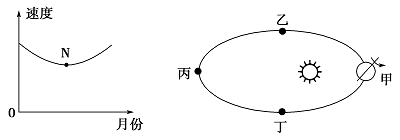 1．图中丁所代表的节气名称是（   ）A．春分	B．秋分	C．冬至	D．夏至2．当地球公转速度为左图中N点时，地球接近右图公转轨道的（   ）A．甲	B．乙	C．丙	D．丁读地球自转角速度和线速度示意图，完成下面小题。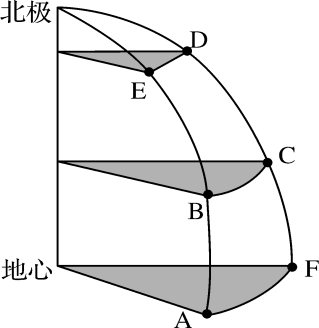 3．图中A、B、C、D四点中，地球自转线速度最大的是（   ）A．A点	B．B点	C．C点	D．D点4．图中A、C、D、E、F各点中，地球自转角速度与B点相同的个数是（   ）A．1个	B．3个	C．4个	D．5个目前，我国在南极有五个科学考察站，其中罗斯新站正在建设中，预计2022年建成，下左图为南极地区五个科考站的位置简图。乙图为太阳直射点回归运动示意图。完成各小题。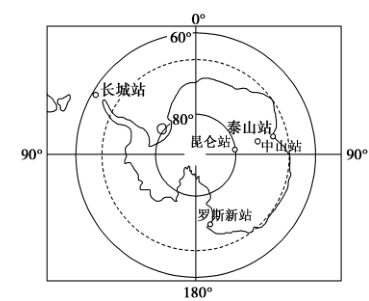 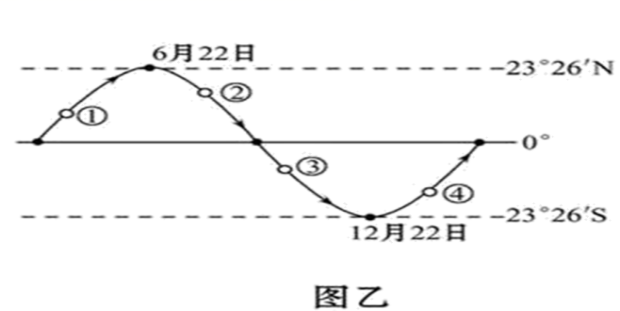 5．正在建设的罗斯新站位于长城站的（   ）A．西南方向	B．东南方向	C．西北方向	D．东北方向6．下列四地中，地球自转线速度最大的是（   ）A．昆仑站	B．中山站	C．长城站	D．南极点7．以下符合图乙中从①时期到③时期地球公转的角速度线速度变化规律的是（   ）A．变快	B．变慢	C．先变慢后变快	D．先变快后变慢 2020年12月19日，持续的冷空气终于驱散了笼罩在成都(31°N、114°E)上空的阴霾，清晨8:08,玫瑰色的太阳悬挂于蜀都大道的正上方，呈现出道路尽头的“悬日”美景。下图示意成都蜀都大道的“悬日”。据此完成下面小题。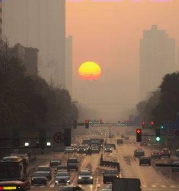 8．成都蜀都大道的基本走向是A．东一西          B．南一北           C．东北一西南      D．西北一东南9．天气晴朗的情况下,在蜀都大道能够看到两次“悬日”的日期是下列的A．3月19日	B．6月19日	C．9月19日	D．12月19日10．成都蜀都大道“悬日”持续时间约为15分钟，期间A．地球沿黄道向东移动大约4°	B．太阳直射点向东移动大约4°C．地球向东自转大约4°	D．太阳高度升高大约4°洛阳（35°N,112°E）一学生对太阳能热水器进行了改造（如图），将热水器的支架改造为活动式。据此完成下面小题。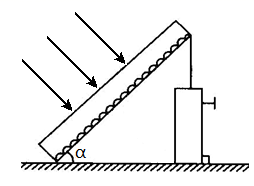 11．9月23日，为了使热水器有最好的效果，应调节支架使热水器吸热面与地面的夹角α为（   ）A．25°	B．35°	C．65°	D．55°12．下列地区中，使用太阳能热水器效果最好的是（   ）A．海口	B．重庆	C．拉萨	D．吐鲁番 家在北京的李先生出国旅游随身带一手表，到达目的地时，李先生发现手表时间和日期仍显示北京时间为10月5日8时，而当地报时为10月4日16时。据此完成下面小题。13．旅游地的经度可能为（   ）A．120°W	B．60°W	C．60°E	D．0°14．此时，全球今天与昨天的范围比为（   ）A．1:1	B．1:2	C．2:1	D．全球同一天下图为“北半球光照图”，此时地球的公转速度较慢。读图，完成下面小题。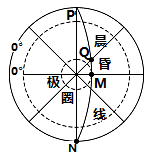 15．根据可知（   ）A．P点正值日落，地方时为18时	B．P点正值日出，日出方位为正东C．弧PM为晨线，弧MN为昏线	D．M点正值中午12时16．有关对该日期的叙述正确的是（   ）A．正值北半球的冬至日B．图中此时太阳直射点的地理坐标是（0°,23°26'N）C．该日，Q地的昼长为15小时，日出地方时为5时D．该日，全球正午太阳高度的分布规律是从南回归线向南北两侧递减下图为7月份某地观测者通过观测、记录下来的太阳运行示意图。据此完成下面小题。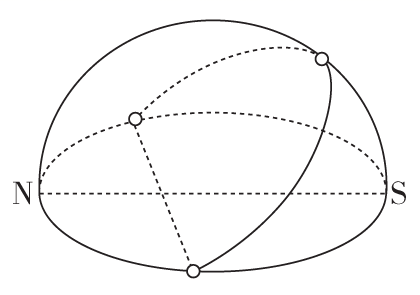 17．图中日落的方位是（   ）A．西北	B．西南	C．正西	D．正北18．观察者所在半球及昼夜长短状况是（   ）A．北半球，昼长夜短	                   B．北半球，昼短夜长	C．南半球，昼长夜短	                   D．南半球，昼短夜长19．日出时，伦敦时间是6时整，则观察者所在经度可能是（   ）A．15°E	B．15°W	C．0°             D．30°E2019年11月2日，亚太冰壶锦标赛在深圳龙岗大运中心盛大开幕。冰壶为圆壶状，由一种苏格兰天然花岗岩制成。图为“岩石圈的物质循环示意图”，读图，完成下面小题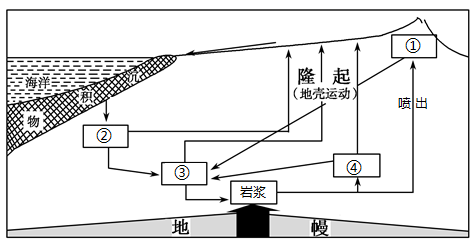 20．制作冰壶的材料可能来自上图中的（   ）A．①	B．②	C．③	D．④21．①②④类岩石转化为③类岩石，发生的地质作用是（   ）A．岩浆活动	B．重熔再生	C．外力作用	D．变质作用22．下列岩石属于图中②类岩石的是（   ）A．玄武岩	B．砂岩	C．板岩	D．片麻岩下图为我国某地2020年元旦日出景观素描图，途中小船顺流而下，划船人的影子刚好与船垂直。据图完成下面小题。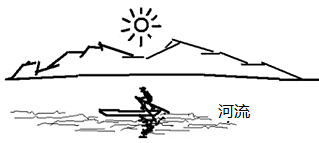 23．图中河流大致流向为（   ）A．南→北	B．西北→东南	C．北→南	D．西南→东北24．一年内，该地再次出现图中所示日出景观的日期是（   ）A．2020年2月	B．2020年7月	C．2020年12月	D．2021年1月 2020年11月10日，我国“奋斗者”号载人潜水器在马里亚纳海沟成功坐底，深度达10909米，创造了我国载人深潜的新纪录。读马里亚纳海沟位置示意图，完成下面小题。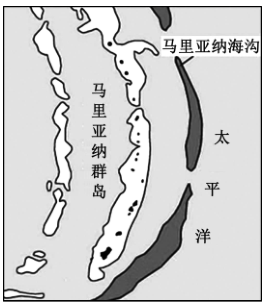 25．马里亚纳海沟位于（   ）A．板块张裂处	B．大洋中脊	C．板块挤压处	D．大陆架26．“奋斗者”号载人潜水器坐底马里亚纳海沟时，面临的最大挑战是（   ）A．风暴潮频发	       B．海底水压极高	C．无太阳辐射	       D．海水温度严寒下图示意某地质剖面，其中①指断层。据此完成下面小题。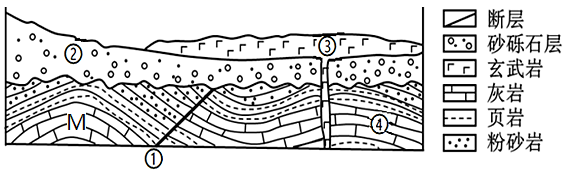 27．形成③处岩石的地质作用是（   ）A．沉积作用	B．变质作用	C．搬运作用	D．岩浆活动28．图中四处形成时间由早到晚的顺序依次是（   ）A．①②③④	B．④③②①	C．③①②④	D．④①②③下左图示意世界六大板块分布，右图示意四种板块边界类型。据此完成下面小题。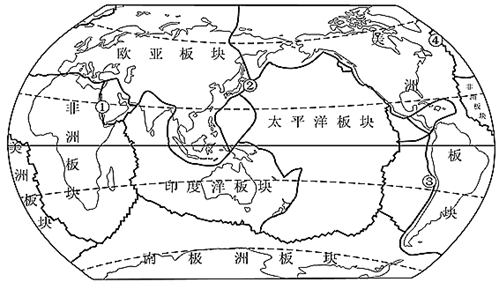 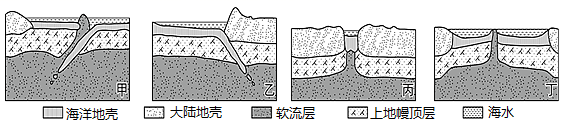 29．图中四地与板块边界类型对应正确的是（   ）A．①—甲②—丙③—乙④—丁	B．①—乙②—丁③—甲④—丙C．①—丙②—甲③—乙④—丁	D．①—丁②—乙③—甲④—丙30．④处的冰岛（   ）A．主要由沉积岩组成	B．主要由玄武岩组成C．主要由花岗岩组成	D．主要由珊瑚礁组成二、综合题（共40分）31.阅读材料，完成下列各题。（每空2分，共14分）材料一：左图，当地时间2013年9月15日，印度尼西亚北苏门答腊省，锡纳朋火山喷发．喷出大量的火山灰和炽热的熔岩．材料二：右图为“岩石圈物质循环简略图”．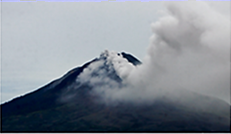 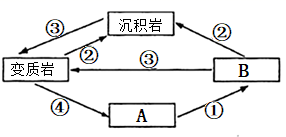 （1）右图中，字母A代表的物质是________。（2）左图火山喷发形成的岩石按成因分类属于三大类中的________岩，其形成的地质作用过程可以用图2中的数字________表示，该山体岩石在地球表层可转化为________岩。（3）右图中，箭头②表示________作用，箭头④表示________作用。（4）该火山口喷出的大量岩浆可能来源于地球圈层中的________。32．读如图（阴影表示夜半球），完成下列各题。（每空2分，共12分）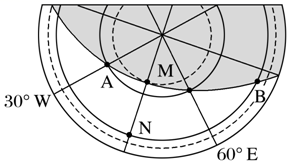 （1）N点的经度是________，A地日出地方时为________。（2）此时与北京日期相同的地区范围是________。该日正午太阳高度达一年最大的纬度范围是________。（3）若一架飞机沿着最短航线，匀速、等高飞行，从A地飞到B地，则单位时间飞过的纬度差下列选项符合的是________。A．持续变大      B．先变大，后变小      C．持续变小       D．先变小，后变大（4）试描述从5月1日到9月1日，A点的昼夜状况及变化________。33.下图示意某地地质剖面。据此完成下列要求。（14分）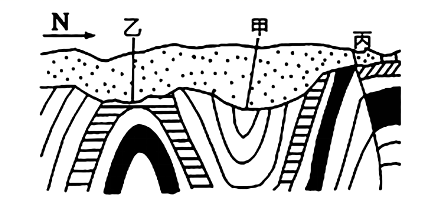 （1）写出图中各地的地质构造名称：甲          ，乙          ，丙         。（3分）（2）乙地质构造顶部部分缺失的原因是                   ，甲、乙地质构造上覆盖有岩层，该岩层是由          作用形成的；由此可以推断出这一地区地壳运动的状况为_____（单项选择）（6分）A．先水平运动，使地面变得凹凸不平，后地壳下沉或相邻地区上升B．先水平运动，使地面变得凹凸不平，后地壳上升或相邻地区下沉C．先地壳上升或相邻地区下沉，后水平运动，使地面变凹凸不平D．地壳先下沉后上升，使地面变得凹凸不平（3）甲、乙两地中，若想修建一条东西向的地下隧道，选择___     __地比较好，若想打一眼水井应该选择在____    ____地，若想钻探石油应该选择___     _____地。（3分）（4）丙地有一条流向为自东向西的河流，计划在此地修建一座水库，你认为合适吗？简述你的理由。                                                             （2分）育才学校2021-2022学年度第一学期第一次月考参考答案一、选择题综合题【答案】（1）岩浆    （2）岩浆    ①    沉积    （3）外力    重熔再生    （4）地幔    【详解】（1)根据三大类岩石与岩浆之间的关系，A为岩浆。（2)图1火山喷发形成的岩石按成因分类属于岩浆岩；形成岩浆岩的地质作用是①冷却凝固；该山体岩石在地球表层受外力作用形成沉积岩。（3)数字代表的地质作用②为外力作用、④为重熔再生。（4)岩浆来源于于上地幔中软流层。32、【答案】（1）15°E    9点    （2）165°W向东至180°经线       南回归线及其以南地区       D    始终昼长夜短；昼先变长，后变短；夜先变短，后变长。    【详解】（1）顺着地球自转的方向，东经减小，西经增大。结合图中经度信息可知，N点经度为15°E；结合前面分析可知，东经增大的方向即为自转的方向，所以地球自转呈逆时针，A点位于晨线上，正值日出，N位于白昼中央经线上，地方时为12点，所以A点地方时为9点。（2）15°E地方时为12点，120°E的地方时为19点，即北京时间为19点，此时0点所在经线为165°W，与北京日期相同的地区范围是165°W向东至180°经线。该日北极圈刚好出现极夜现象，太阳直射南回归线，所以南回归线及其以南地区正午太阳高度达一年最大。（3）读图可知，飞机在A→M→B间沿大圆（最短航线）飞行时，是先向东北飞，再向正东飞，后向东南飞。在由A飞向M时 ，随着纬度的升高，飞行方向越接近与纬线平行，所以，单位时间内飞过的纬度差变小；在M点时达到最小；飞机由M地飞向B地时，飞过的纬度差变大，故选D。（4）从5月1日到9月1日，太阳直射北半球，且太阳直射点先向北移，后向南移。A点始终昼长夜短，但昼先变长，后变短，夜先变短，后变长。33、【答案】（1）    向斜    背斜    断层    （2）    背斜顶部受张力，易被侵蚀    沉积    A    （3）    乙    甲    乙    （4）不合适。因为丙处位于断层附近，修建水库易漏水；地层不稳定，易地震、滑坡，工程难度大。【详解】（1）甲处岩层向下弯曲为向斜，乙处岩层向上拱起为背斜，丙处岩层发生了断裂，并且有位移，为断层。（2）从图中看，乙处为背斜，背斜顶部受到张力，岩性疏松，易被侵蚀，因此造成顶部部分缺失。甲、乙地质构造上有岩层，该岩层应该是有沉积作用形成的。由此可以推断这一地区的地壳运动状况为先水平运动挤压形成褶皱，使地面变得凹凸不平，遭受侵蚀；后地壳下沉或相邻地区上升，此地区相对较低，沉积形成新的岩层，A正确，BCD错误；故选A。（3）根据图示，甲为向斜，乙为背斜。背斜处岩层向上拱起较坚固，因此修建隧道选择背斜乙。水的密度较大，石油的密度较小，因此向斜处往往是水的汇聚处，背斜处往往石油的聚集处，因此大水井应选择在甲地，钻探石油应选择在乙地。（4）丙位于断层处，岩层破裂，极不稳定，修建大型工程易发生地震，滑坡等地质灾害，工程难度大，技术要求高；并且修建水库易漏水，因此在丙处修建水库是不合适的。题号123456789101112131415答案BCADACCDBCBCAAC题号161718192021222324252627282930答案BAABDBCDCCBDDCB